土壤及地下水污染整治基金補助研究與模場試驗專案108年度徵求說明會議程臺北場會議時間：107年9月7日(五) 上午9時30分會議地點：中國文化大學推廣教育部延平分部大新館B1圓形教室(二)（臺北市延平南路127號）會議議程：交通資訊/地圖：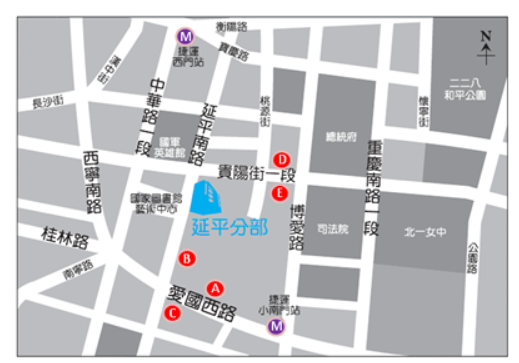 捷運：松山新店線或板南線→西門站（2號出口國軍文藝中心、3號出口遠百寶慶店） 臺中場會議時間：107年9月10日上午10時00分會議地點：大魯閣新時代購物中心曼活學堂（臺中市東區復興路四段186號9樓）會議議程：交通資訊/地圖：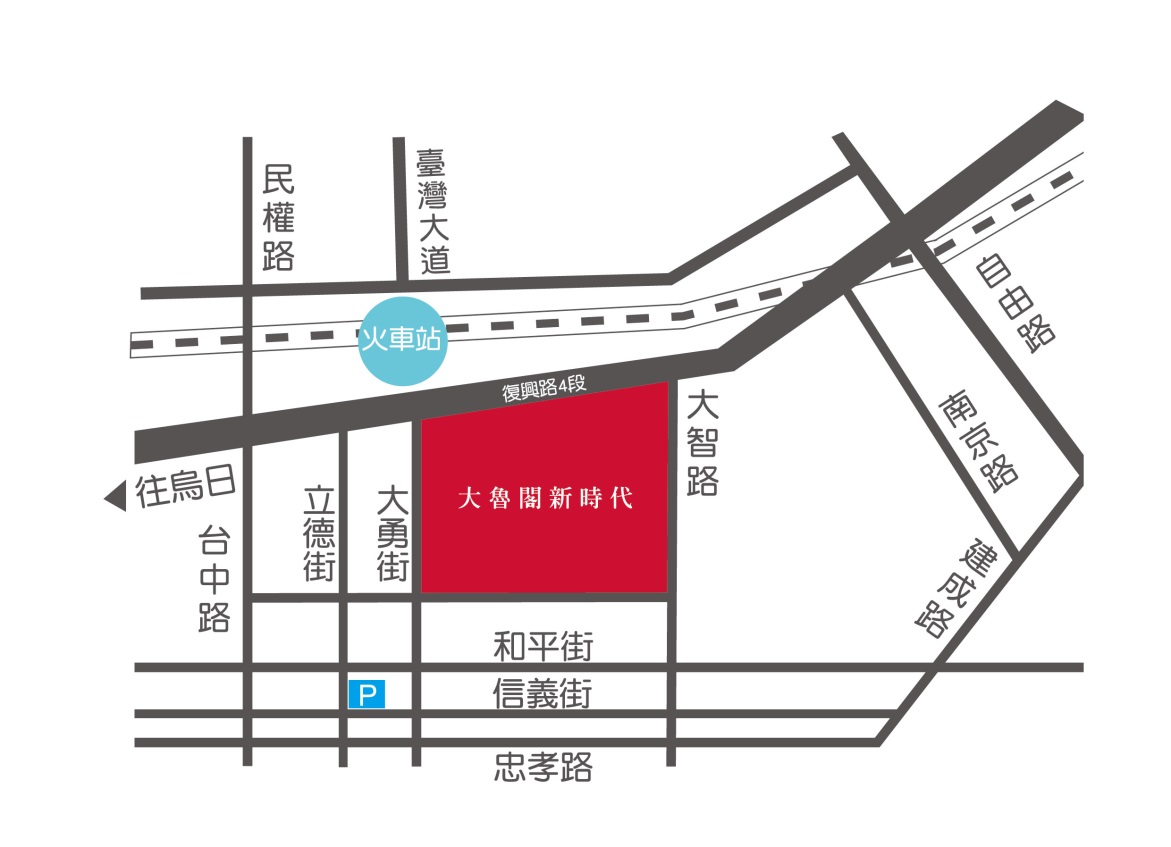 1.台中火車站：後站出口左轉步行約5分鐘2.高鐵烏日站：轉乘台鐵到台中火車站→後站出口左轉步行5分鐘高雄場會議時間：107年9月6日(五)下午2時00分會議地點：高雄車站NO.1會議場地教室A（高雄市三民區九如二路255號12樓）會議議程：交通資訊/地圖：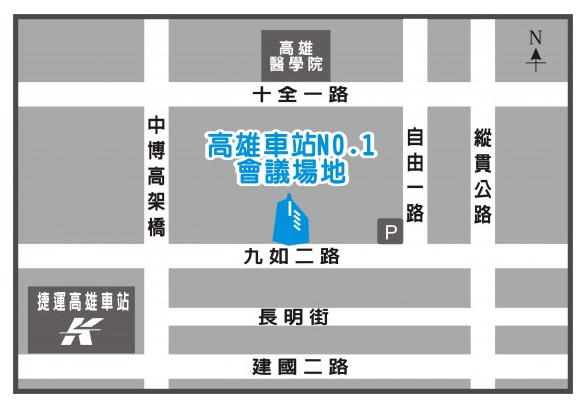 1.捷運：捷運紅線『捷運高雄火車站』1號出口，搭手扶梯至高雄火車站，下站步行約5分鐘。2.火車：高雄火車站，步行約5分鐘。時間議程主持人/簡報單位09:30-09:40報到09:40-09:50主席致詞本署土污基管會09:50-10:30108年度徵求說明專案申請及管考作業經費編列說明本署土污基管會10:30-11:00問題與討論11:00~賦歸時間議程主持人/簡報單位10:00-10:10報到10:10-10:20主席致詞本署土污基管會10:20-11:00108年度徵求說明專案申請及管考作業經費編列說明本署土污基管會11:00-11:30問題與討論11:30~賦歸時間議程主持人/簡報單位14:00-14:10報到14:10-14:20主席致詞本署土污基管會14:20-15:00108年度徵求說明專案申請及管考作業經費編列說明本署土污基管會15:00-15:30問題與討論15:30~賦歸